П О С Т А Н О В Л Е Н И ЕВ целях воспитания у учащихся образовательных организаций Петропавловск-Камчатского городского округа чувства патриотизма, любви к родному городу, формирования сознательного отношения к сохранению исторических памятников и событий, сохранения военно-исторического наследия города Петропавловска-Камчатского, обладающим почетным званием «Город воинской славы», руководствуясь статьей 2 Федерального закона от 09.05.2006 № 68-ФЗ «О почетном звании Российской Федерации «Город воинской славы»ПОСТАНОВЛЯЮ:Провести в период с 01.04.2016 по 03.11.2016 открытый конкурс видеороликов на тему: «Петропавловск-Камчатский – Город воинской славы» среди учащихся образовательных организаций  Петропавловск-Камчатского городского округа.Утвердить Положение о проведении среди учащихся образовательных организаций Петропавловск-Камчатского городского округа открытого конкурса видеороликов на тему: «Петропавловск-Камчатский – Город воинской славы» согласно приложению к настоящему постановлению.Направить настоящее постановление в газету «Град Петра и Павла» для опубликования.Приложение к постановлению Главы Петропавловск-Камчатскогогородского округаот  03.11.2015 № 135Положениео проведении среди учащихся образовательных организаций Петропавловск-Камчатского городского округа открытого конкурса видеороликов на тему: «Петропавловск-Камчатский – Город воинской славы»1. Общие положенияПоложение о проведении открытого конкурса видеороликов на тему: «Петропавловск-Камчатский – Город воинской славы» (далее - Положение) определяет порядок организации и проведения данного конкурса среди учащихся   образовательных организаций Петропавловск-Камчатского городского округа, его организационно-методическое обеспечение, порядок участия в конкурсе и определение победителей.Открытый конкурс видеороликов на тему: «Петропавловск-Камчатский – Город воинской славы» (далее - Конкурс) проводится в рамках юбилейных мероприятий, посвященных 5-летию со дня присвоения городу Петропавловску-Камчатскому почетного звания Российской Федерации «Город воинской славы», а также в рамках проведения в 2016 году в Российской Федерации Года российского кино.Конкурс проводится по инициативе Главы Петропавловск-Камчатского городского округа (далее – Глава городского округа).2. Цели КонкурсаПривлечение внимания учащейся молодежи к истории Петропавловск-Камчатского городского округа. Воспитание у учащихся чувства патриотизма, любви к родному городу.Формирование у подрастающего поколения сознательного отношения к сохранению исторических памятников и событий, сохранение военно-исторического наследия города Петропавловска-Камчатского, обладающего почетным званием «Город воинской славы». Развитие эстетического воспитания. Формирование общих компетенций, таких как использование информационно-коммуникационные технологий; осуществление поиска и использование информации, необходимой для эффективного выполнения профессиональных задач, профессионального и личностного развития.3. Задачи Конкурса3.1. Выявление лучшего видеоролика, вызывающего чувства патриотизма, любви к городу, отражающего героические, боевые и трудовые традиции городов Воинской славы.Формирование активной гражданской позиции, развитие познавательного интереса школьников к истории родного города.Совершенствование навыков в создании тематических видеороликов, пропаганде позитивно-направленной творческой деятельности.3.4. Стимулирование творческой деятельности учащихся.4. Участники КонкурсаВ Конкурсе принимают участие учащиеся образовательных организаций Петропавловск-Камчатского городского округа.5. Сроки проведения КонкурсаКонкурс проводится в три этапа:5.1.1 прием заявок и конкурсных работ – с 01.04.2016 по 21.10.2016. Прием заявок и конкурсных работ проводится по адресу: город Петропавловск-Камчатский,  улица Ленинская, дом 14, кабинет 325 (отдел образования Департамента социального развития администрации Петропавловск-Камчатского городского округа – по согласованию);5.1.2 обсуждение и оценка конкурсных работ – с 22.10.2016 по 30.10.2016;5.1.3 награждение победителей – до 03.11.2016. К рассмотрению принимаются работы, присланные на Конкурс не позднее установленного срока.Работы, поступившие позже указанных сроков и не соответствующие требованиям, к рассмотрению не принимаются. 6. Условия проведения КонкурсаНа Конкурс представляются видеоролики в электронном виде, снятые (созданные) любыми доступными средствами, соответствующие тематике Конкурса.Заявка на участие в Конкурсе (форма заявки в приложении к настоящему Положению)  и конкурсная работа должны быть поданы не позднее срока, указанного в разделе 5 настоящего Положения. Заявки подаются в письменном виде. Материалы, не представленные в электронном виде, к участию в Конкурсе не допускаются.На Конкурс не допускаются видеоролики и слайд–шоу, заимствованные из других источников (видео–хостинги, социальные сети и т.п.).На Конкурс не принимаются видеоролики рекламного характера, оскорбляющие достоинства и чувства других людей, не укладывающиеся в тематику Конкурса.Требования к видеоролику: конкурсные видеоролики представляются на цифровом носителе (USB, диск) совместно с заявкой; на каждый ролик подается одна заявка; формат видеоролика– mp 4, avi или mpeg; максимальная продолжительность видеоролика не более 5 минут; участие в видеоролике непосредственно участника необязательно; использование при монтаже и съемке видеоролика специальных программ и инструментов на усмотрение участника; участники сами определяют жанр видеоролика (интервью, репортаж, видеоклип и т.п.); в видеоролике могут использоваться фотографии; содержание видеороликов не должно противоречить законодательству Российской Федерации и нормам морали.Ответственность за соблюдение авторских прав на работу, представленную на Конкурс, несет автор, приславший данную работу.Присылая свою работу на Конкурс, автор автоматически дает право организаторам Конкурса на использование представленного материала (размещение в сети Интернет, телепрограммах, участие в творческих проектах, дальнейшее тиражирование и т.п.).Участники Конкурса дают свое согласие на обработку своих персональных данных (фамилия, имя, отчество и иных персональных данных, сообщенных участником Конкурса).Присланные на Конкурс видеоролики не возвращаются.7. Подведение итогов Конкурса и критерии оценокВыбор лучшей работы осуществляется Конкурсной комиссией, состав которой определяется Департаментом социального развития администрации Петропавловск-Камчатского городского округа. Протокол заседания Конкурсной комиссии по определению лучшей работы направляется в Городскую Думу Петропавловск-Камчатского городского округа в срок не позднее 01.11.2016.Конкурсная комиссия проводит экспертизу видеороликов, состоящую из содержательной и технической (экспертной) оценок, и определяет победителей:7.2.1 содержательная экспертная оценка видеороликов осуществляется по следующим критериям:- соответствие работы заявленной теме;- аргументированность и глубина раскрытия темы, ясность представления;- оригинальность видеоролика (новизна идеи);- информативность;7.2.2 техническая экспертная оценка видеороликов осуществляется по следующим критериям:- качество видеосъемки;- уровень владения специальными выразительными средствами;- эстетичность работы (общее эмоциональное восприятие);- соответствие работы заявленным требованиям.Конкурсная комиссия имеет право учреждать номинации и определять победителей в них.Победители Конкурса награждаются дипломами и призами.Итоги Конкурса опубликовываются в средствах массовой информации и размещаются на официальных сайтах Городской Думы и администрации Петропавловск-Камчатского городского округа в сети Интернет.Приложение к Положению о проведении среди учащихся образовательных организаций Петропавловск-Камчатского городского округа открытого конкурса видеороликов на тему: «Петропавловск-Камчатский – Город воинской славы»Заявка на участие в открытом конкурсе видеороликовна тему: «Петропавловск-Камчатский – Город воинской славы»Я гарантирую, что при изготовлении видеоролика не нарушены авторские права других участников.Дата ______________Подпись______________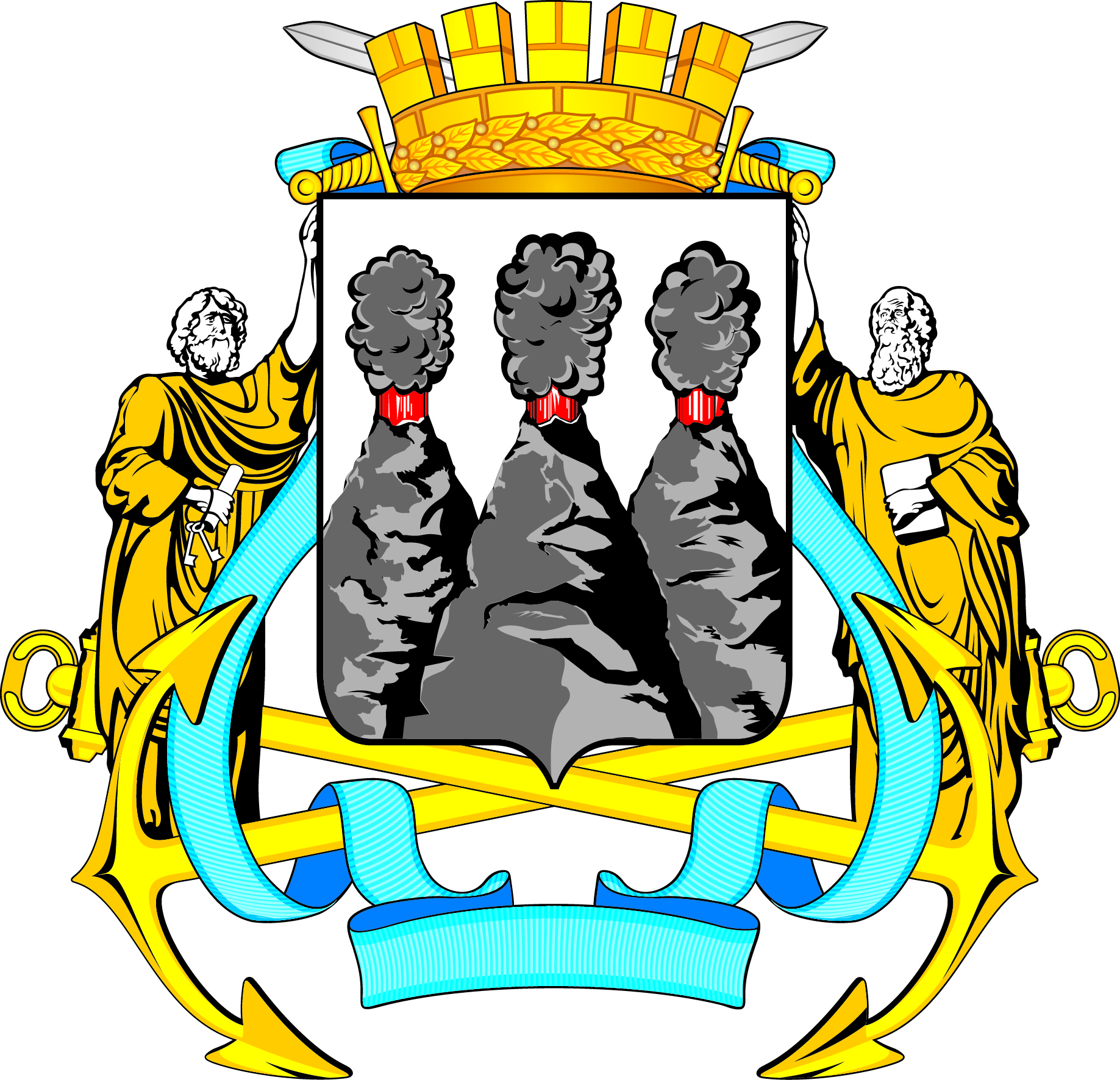 ГЛАВАПЕТРОПАВЛОВСК-КАМЧАТСКОГОГОРОДСКОГО ОКРУГАот 03.11.2015 № 135О проведении среди учащихся образовательных организаций  Петропавловск-Камчатского городского округа открытого конкурса видеороликов на тему: «Петропавловск-Камчатский – Город воинской славы» ГлаваПетропавловск-Камчатскогогородского округаК.Г. СлыщенкоФамилия:Имя:Отчество:Учебное заведение:Класс:Заявленная номинация:Формат видеоролика:Имя файла с видеороликом: